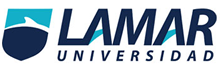                                                                                       Ana María López Padilla 8°BActividad # 21° Objetivo primario de un metanalisis 2° Búsqueda y selección de artículos 3° Extracción de datos4° Análisis estadístico ¿Se definió la pregunta claramente? SI¿Se especificó la condición que se estudia? SI¿Se especificó la edad de la población y escenario en el cual se realiza? NO¿Se especificó la estrategia utilizada en la búsqueda de los artículos? SI¿Fueron apropiados los criterios utilizados para seleccionar los artículos de inclusión? SI¿Se evaluó la validez de los artículos seleccionado? SI¿Fueron los estudios hechos al azar? NO¿Cuál fue el periodo de publicación evaluado?  5 años.¿Se incorporaron metanalisis en diferentes lenguajes o solo en inglés? Ninguno  ¿Fue el tamaño de la población suficiente? No especifica ¿Fue el tiempo de seguimiento suficiente para dar una conclusión válida? SI¿Fueron los tratamientos o exposiciones similares? SI¿Se tiene información completa de los métodos utilizados en cada estudio? NO¿Se tiene información de estudios no publicados? NO¿Fueron los encargados de la extracción cegados a las fuentes y a los investigadores? NO¿Se realizó una extracción cuidadosa de los datos? SI¿Fueron entrenadas las personas encargadas de extraer los datos? SI¿Fueron los encargados de la extracción cegados a las fuentes y a los investigadores? NO ¿Fueron los resultados de los estudios de utilidad clínica? SI¿Pueden los resultados del estudio ser aplicados clinicamente en el manejo de los pacientes? SI¿Cuáles son los daños, beneficios y costos? Tabaco como protector contra enfermedad de Parkinson.¿Se hizo prueba de homogeneidad? SI